AmaçBu prosedürün amacı; personel belgelendirmesi için belgelendirme başvurularının alınması, değerlendirilmesi, belgelendirme kararının alınması ve belge düzenlenmesi için uygulanacak yöntemleri ve sorumlulukları belirlemektir.KapsamBelgelendirme faaliyetlerini kapsar.Yetki ve SorumluluklarTanımlarReferans DokümanlarYöntemBaşvurunun Yapılması Katılımcılar ilgili personel belgelendirme programına ALEM MYBM web sayfasında belirtildiği şekilde bilgisayar ortamı (yazılım programı) üzerinden veya e-mail veya şahsi olarak başvurabilir. Başvuru süreçleriyle ilgi bilgilendirme ALEM MYBM web sayfasında yapılan duyuru ile tüm taraflarla paylaşılır.Belgelendirme başvuruları FR-12 Belgelendirme Talep Formunun imzalı hali ile kabul edilir. FR-12 Belgelendirme Talep Formu web sitesinde tüm ilgililere duyurulmuştur. FR-12 Belgelendirme Talep Formu, başvuru sahibi tarafından doldurulmuş ve imzalı olarak belgelendirme programında ki ön şartlara uygun olarak başvuru için istenen belgelerlerle birlikte on (10) iş gününden önce Alem MYBM’ ye elden teslim edilir.Gelen başvurular doğrultusunda adaylardan aşağıdaki konular hakkında belgeler/kanıtlar Belgelendirme Sorumlusu tarafından istenir.Başvuru sahipleri FR-12 Belgelendirme Talep Formunun ekinde aşağıdaki belgeleri de Alem MYBM’ ye sunmaktadır:Nüfus Cüzdanı FotokopisiBaşvurulan sınavlar için sınav ücretinin yatırıldığını gösteren belgeBaşvurduğu alanla ilgili ön koşul olması halinde başvuru sahibinin önkoşulu sağladığına dair belgeler,Belge Kullanım Sözleşmesi ıslak imzalı haliFotoğraf, (2 adet)Ek olarak her meslek yeterliliğine göre başvuru aşamasında farklı evraklar talep edilebilir. Bu detaylar her yeterlilik için oluşturulan Belgelendirme Programlarında detaylandırılmıştır.Öğrenim Belgesi (Diploma),Mesleki Eğitim Belgesi (varsa),Mesleki Deneyim Süresi (çalışıyorsa),Adayın Banka IBAN Numarası.Başvuru sahiplerinin, bir özür durumuna bağlı olarak özel bir sınav düzenlemesine ihtiyaç duyması söz konusu ise, bu hususlar başvuru formunda mutlaka belirtilmelidir. İlgili özür durumunun belgelendirme kapsamında belirtilen şartlarına göre belgelendirmeye engel teşkil edip etmediği Belgelendirme Sorumlusu tarafından değerlendirilir. Kararsız kalma durumunda aday ile ilgili engel durumu için MYK ile iletişime geçilerek görüş alınır.Söz konusu özel durumun belgelendirmeye engel teşkil etmemesi durumunda, sınav organizasyonlarında engelli veya diğer itina gösterilmesi gereken kişiler için özel ihtiyaçların karşılanması amacıyla gerekli tedbirler zorunlu olarak alınır. ( Görme engelli veya okuma yazma bilmeyen aday için seslendirme için bir kişi, Türkçe bilmeyen aday için tercüman ve işitme engelli için işaret dili bilen bir kişi sınava yardımcı olarak katılır. Bu kişi konuşmalarını kameraya bakarak gerçekleştirir. Sınav öncesi kimliği ile birlikte kendisini kameraya tanıtır.)Bu tedbirlerin alınması sırasında adil ve tarafsız bir ölçme değerlendirme sürecinin sağlanması esastır.Uygun olan adayların listesi MESLEKİ YETERLİLİK KURUMU’ na e-portal yolu ile iletilir.Adaylar gerekli evrakların bilgisine web sayfası üzerinden de erişebilirler. Ayrıca; sınav programının son başvuru tarihi web sayfasında yayınlanmaktadır.E-mail ve faks yolu ile iletilen başvuru formları, en geç ilan edilen son başvuru tarihinden 3 (üç) gün önce ıslak imzalı olarak Alem MYBM’ ye iletilmelidir.Alem MYBM’ ye ulaşan FR-12 Belgelendirme Talep Formu ve istenen belgeler, Belgelendirme Sorumlusuna iletilir. Adayların başvuruları Belgelendirme Sorumlusu tarafından kontrol edilir. Belgelendirme Sorumlusu katılımcının yapmış olduğu başvurunun ilgili programda belirtilen şartları karşılama durumunu kontrol eder.Başvuru gözden geçirilirken aşağıdaki hususlar göz önünde bulundurulur:ALEM MYBM Personel Belgelendirme kapsamının talep edilen belgeyi verebilecek yetenekte olup olmadığı,Başvurulan alanda ilgili Ulusal Yeterliliğin başvuru için ön şartları varsa adayın bu ön şartları taşıdığına dair gerekli evrakların FR-12 Belgelendirme Talep Formu ile sunulup sunulmadığı,Adayların dil ve/veya yetersizliklerinin bilincinde olarak makul sınırlar çerçevesinde özel ihtiyaçlarının karşılanıp karşılanamayacağı (örneğin, bedensel engelliler vs. için gerekli olan gereksinimler, MYK’ dan görüş alınarak işleme alınır.)Kontrol işlemlerinde başvuru şartlarını karşılamamaları veya eksik başvuru dokümanı olması durumunda katılımcıya Kalite ve İnsan Kaynakları Sorumlusu tarafından yazılı ve/veya sözlü olarak bilgilendirme işlemi gerçekleştirilir.Uygunsuzluk bulunması durumunda katılımcıya uygunsuzluğun giderilmesi için başvuru dokümanları/kayıtlarını geri gönderir. Belgelendirme Sorumlusu bildirilen eksikliklerin tamamlanması yönünden yeniden uygunluk kontrolleri yapar.Başvurunun uygun olması durumunda onaylama işlemini gerçekleştirerek dokümanları kayıt altına alır.Bunların dışında, işverenleri tarafından sınav başvuruları topluca yapılan adaylar için, işverenin söz konusu evrakları topluca merkezimize elden iletmesi ile de başvuru gerçekleştirilebilir.Sınav ücreti, web sitesinde ilan edilen banka hesap numarasına, havale veya EFT yoluyla yatırılabilir. Ücretler yıllık olarak Yönetimin Gözden Geçirme Toplantısında görüşülür, düzenlenir ve web sitesinden ilan edilir.Bir sınavda başarısız olan adayın ücretsiz bir sınav hakkı bulunmaktadır. Ancak tehlikeli ve çok tehlikeli işlerden olup, Bakanlıkça çıkarılan tebliğlerde adı geçen mesleklerde devlet teşviki kapsamındaki mesleklerde 3 sınav hakkı, teşvik kapsamında bulunmayan mesleklerde 2 sınav hakları mevcuttur.Bir yıl içerisinde sınav açılmazsa hakkını kullanamayan adayın ücreti iade edilir.Başvuru ücretini yatırdıktan sonra sınava girmekten vazgeçen adaya sınav ücretinin %75 i iade edilir ancak sınav saati sınava gelmeyen veya sınava giren (başarılı veya başarısız olan) veya sınav gününden en geç 2 gün öncesine kadar sınava katılmayacağını bildirmeyen adaya hiçbir surette ücret iadesi yapılmaz.Bir yıldan daha fazla ara verilmesi durumunda, adayın her iki bölümden de sınava girmesi gerekmektedir.Aşağıdaki ulusal yeterliliklerde bölümlerin herhangi birinden iki defa başarısız olan kişilerin tekrar sınava girebilmesi için sınavda başarısız olduğu bölüm/konularla ilgili eğitim alması tavsiye edilir:12UY0054-3 Alçı Levha Uygulayıcısı Seviye 312UY0055-3 Alçı Sıva Uygulayıcısı Seviye 312UY0048-3 Duvarcı Seviye 312UY0051–3 Seramik Karo Kaplamacısı Seviye 3Mesleki Yeterlilik, Sınav ve Belgelendirme Yönetmeliği’nin 60. Maddesi gereği, adaylar, aynı sene içerisinde farklı belgelendirme kuruluşlarında katıldıkları belgelendirme sınavları sonrasında başarılı oldukları yeterlilik birimlerini birleştirerek Mesleki Yeterlilik Belgesi alma hakkına sahiptirler. Farklı belgelendirme kuruluşlarının sınavlarından alınan sonuçların birleştirilmesi yalnız yeterlilik birimi bazında gerçekleştirilebilir; sınav bölümleri (Teorik, Performans) bazında birleştirme yapılmayacaktır.Belgeli kişinin belgesini kaybetmesi, belgenin yıpranması veya kişisel bilgilerindeki değişikliklerden dolayı belgesini yenilemek istemesi halinde MYK Belge Basım Ücreti alınacaktır.ALEM MYBM tarafından verilen Mesleki Yeterlilik Sertifikalarının düzenlenmesinin ardından belgeler başvuru sırasında istinaden ayırt edici bir belge kayıt numarası ile kayıt altına alınır. Bu belge kayıt numarası aşağıdaki şekildedir.Yıl	Ay	Gün	Başvuru Sırası2018	07	11	0211 Temmuz 2018’de başvuran ikinci adayın numarası 2018.07.11.02 olarak kayıt altına alınır ve dosyası tutulur. Bu numara sadece Alem MYBM içi dosyalama ve listelemede kullanılır.Adaylara ait tüm kayıtlar Belgelendirme Ofisinde kilitli dolaplarda tutulur.Sınavların Planlanması ve GerçekleştirilmesiSınavların planlanması ve organizasyonu Belgelendirme Sorumlusu tarafından yapılır. Belgelendirme Sorumlusu tarafından ilgili programın sınavını gerçekleştirmek üzere değerlendirici ve karar verici ihtiyaç halinde sınav gözetmeni ve iç doğrulayıcı belirleyerek görevlendirme işlemlerini gerçekleştirir. Görevlendirme işlemleri FR-08 Antetli Kâğıt ile ilgili görevlilere yazılı olarak bildirilir.Sınavlarda görevlendirilecek personeller TL-03 Değerlendirici Ölçütleri Talimatına uygun olarak belirlenir.Atanmış görevlilere sınav tarihi ve sınav süreci ile ilgili yazılı (elektronik ortam, mail vb.) ve/veya sözlü bilgilendirme yapılır.Belgelendirme Sorumlusu, sınav takvimini oluşturur ve internet sitesinde ilgililere ilan edilmesini sağlar. Sınavlar FR-67 Alem MYBM Sınav Takvimi Formu ile kayıt altına alınır. İlan edilen tarihlerdeki sınavlara başvuruların değerlendirilerek kabul edilmesi durumunda başvuru sahibi aday olarak kaydedilir. FR-45 Sınava Katılacak Aday Listesi Belgelendirme Sorumlusu tarafından düzenlenir. Sınav Programları, Belgelendirme Sorumlusu tarafından, sınavın başlayacağı tarihten 2 gün öncesine kadar; Sınav Programındaki değişiklikler ile sınava katılacak adayların kişisel bilgileri ise sınav öncesine kadar elektronik ortamda MYK’ya bildirilir. Alem MYBM’ den kaynaklanmayan sebeplerle sınava ilişkin, meydana gelen her türlü değişiklik, Belgelendirme Sorumlusu tarafından, aynı gün içerisinde MYK’ya bildirilir. Belgelendirme Müdürü tarafından, değişikliklere ilişkin kayıt, kanıt ve gerekçe ise 2 iş günü içerisinde Kuruma iletilir.Ayrıca FR-15 Belge Kullanım Sözleşmesi aday tarafından imzalanır.Sınavlar TL-02 Sınav Yapma Talimatına uygun olarak gerçekleştirilir.Belgelendirme Kararının VerilmesiSınav Sonuçları ve sınavlarla ilgili dokümanlar ve kayıtlar Değerlendiriciler tarafından Karar Vericilere sunulur. Aday Başvuru formu ve ekleri (ödeme belgeleri, hibe-teşvik dokümanları, kimlik sureti vb.),Sınav gereçleri, (uygulanabilir olduğunda performans sınav gereçlerinin referans numarası yeterlidir.)Değerlendirici formları, sınavlarda verilen puanlar,Video kayıtları,Yoklama formları,Varsa sınava ilişkin tutanaklar vb.Karar Vericinin adayın sınavlarında ve eğitiminde yer almamış olduğunun beyanı,Belgelendirmeye ilişkin karar (örn; belge verilmeli/verilmemeli, sınav kısmen/tamamen tekrarlanmalı, Birim Başarı Belgesi düzenlenmeli vb.)Belgelendirme kararını veren kişinin değerlendirme yapabileceği bölüm (belgelendirme kararının olumsuz olma sebebi, eksiklikler, sınav yenileme kararında sınavı tekrarlanacak bölümler vb.)Karar vericinin yeniden ölçme ve değerlendirme yapmak gibi bir yetkisi bulunmamaktadır. Ölçme ve değerlendirme konusunda hata veya eksiklik tespit edilmesi halinde sınavın farklı bir değerlendirici tarafından yeniden değerlendirilmesine imkân sağlar. Puan toplama hesabında yapılan hatalar FR-08 Antetli Kâğıt ile tutanak altına alınmak kaydıyla karar verici tarafından düzeltilebilir.Karar Verici, ilgili Ulusal Yeterliliğin gerekliliklerine ve kamera kayıtlarına göre değerlendirir ve aldığı kararı FR-63 Belgelendirme Karar Formu ile Belgelendirme Sorumlusuna iletir. Ulusal yeterliliğin tamamından olmasa da adayın başarılı olduğu birimler için FR-73 Birim Tamamlama Sertifikası düzenlenir.Karar Verici tarafından alınan karara uygun olarak, Belgelendirme Sorumlusu tarafından portal üzerinden sınav sonucu MYK’ya bildirilir ve belge masrafı ödenir Sınav sonuçları İnternet üzerinden açıklanır. Adayların ALEM MYBM’ i aramaları durumunda Satış ve İdari İşler Sorumlu tarafından da bilgi verilir.  Sınavın yeri, tarihi, türü, katılımcıları, değerlendiricileri gibi bilgileri içeren sınav sonuç listesi ile belge almaya hak kazananlar listesi FR-08 Antetli Kâğıda Belgelendirilecek Aday Listesi olarak hazırlanır ve MESLEKİ YETERLİLİK KURUMU ’na elektronik posta, e-portal yolu ile veya resmi üst yazı ile iletilir.Belgelendirme Kararına İtirazSınava katılan her aday belgelendirme kararına itiraz edebilir. İtirazlar, kararın adaya bildirilmesinden itibaren 15 (on beş) gün içerisinde yapılabilir. Alem MYBM’ ye ulaşan itirazlar PR-11 İtiraz ve Şikayetlerin Değerlendirilmesi Prosedürüne uygun olarak işlem görür.Belgelerin HazırlanmasıBelge almaya hak kazananların bilgileri, Mesleki Yeterlilik Kurumu portalınaBelgelendirme Sorumlu tarafından belgelerin hazırlanması için kaydedilir. Mesleki Yeterlilik Kurumu tarafından bastırılarak gönderilen Mesleki Yeterlilik Belgeleri, ALEM MYBM Genel Müdürü tarafından imzalanır ve Kalite ve İnsan Kaynakları Sorumlu tarafından 1 ay içerisinde belge sahiplerine elden teslim edilir. Belgenin geçerliliği ALEM MYBM internet adresinden veya MYK web sitesinden sorgulanabilir. Belge sahipleri, imzalamış oldukları FR-15 Belge Kullanım Sözleşmesi şartlarını ve Ulusal Yeterlilikte bulunan şartlara uymakla yükümlüdürler. Belge sahibi, belge üzerindeki bilgilerde bir değişiklik olduğunda Alem MYBM’ ye haber vermek zorundadır.Belgelerin Geçerlilik SüresiBelgelerin geçerlilik süresi, belgelendirme kararının alındığı tarihte başlar ve kapsam dahilinde her ulusal yeterliliklere uygun olarak Personel Belgelendirme Programları içerisinde tanımlanmıştır. Belge Üzerinde Değişiklik TalebiGeçerlilik süresi dolmamış belgelerde, belge sahibi ile ilgili bilgilerin değişmesi halinde, belge sahibi değişiklikleri gerekli dokümanlarla Alem MYBM’ ye bildirir. Belge ücreti alınarak belge üzerinde değişikliklerin yapılması için MYK’ya bildirim yapılır ve MYK tarafından belge yeniden düzenlenir. Yeniden düzenlenen belgede, belge numarası değişmez, belgeye revizyon numarası verilir.Yenilenen belge, belge sahibi eski belgeyi Alem MYBM’ ye iade ettikten sonra teslim edilir.Kapsam Genişletme (Birim Tamamlama)Sınavdan kısmi başarısız olan ve/veya farklı birimde sınava girmek isteyen veya meslek kapsamında seviyesini yükseltmek isteyen adaylar, FR-12 Belgelendirme Talep Formunun kapsam genişletme kısmını doldurarak Alem MYBM’ ye bildirmesi halinde kapsam genişletme hakkına sahiptir.Yetkilendirilmiş başka bir Kuruluşta daha önce sınava girmiş ve yeterlilik kapsamının hepsinden ve/veya bir kısmından başarısız olmuş, Ulusal Yeterliliklerde belirtilen süre içerisinde Alem MYBM’ ye kapsam genişletme başvurusunda bulunmuş ise ALEM MYBM adaydan ve/ veya kuruluştan adayın ulusal yeterliliğe uygun olarak değerlendirmeye alındığının kanıtlarını ister. ALEM MYBM sınav ve belgelendirme faaliyetleri kapsamında bu kişilerin kanıtlarını da sunması halinde sınava almaktadır.  GözetimALEM MYBM, belgelendirdiği kişiden, belgenin geçerlilik süresi içinde, ilgili Ulusal Yeterlilikte belirtilen kontrol sayısı kadar, meslek alanı ile ilgili olarak çalıştığı kuruluştan ve/veya işvereninden işe devam ettiğine dair yazı veya/veya SGK dökümleri ve/veya bağımsız olarak çalışmaya devam ettiğine dair kanıt sunmasını ister (Gözetim Kanıtı). ALEM MYBM gerek gördüğü durumda adayın işvereni ile bire bir görüşme de yapabilir. Ayrıca FR-62 Performans İzleme Raporu ile sonuçlar kayıt altına alınır.ALEM MYBM, gözetime yönelik yaptığı genel duyuruların yanı sıra, Belgelendirme Sorumlusu tarafından gözetim zamanı gelen belge sahiplerini tespit ederek gözetim kanıtlarının sunulmasıyla ilgili uyarıda bulunur.Belgeli kişi, ALEM MYBM’ in talep ettiği gözetim kanıtlarını eksiksiz olarak sunmalıdır. ALEM MYBM tarafından eksiklik tespit edilmesi durumunda, eksikliklerin tamamlaması için ALEM MYBM tarafından adaya 1 ay süre verilir. Bu süre içinde eksiklikleri tamamlamayan belgeli kişinin belgesi askıya alınır. Belgenin askıda kalma süresi 6 aydır. Bu süre içerisinde de eksikler tamamlanmaz ise belge sahibinin belgesi iptal edilir.Başka bir belgelendirme kuruluşundan belge almış ve gözetim yapılamıyorsa; Belgeli kişi Mesleki Yeterlilik Belgesi fotokopisi ve ulusal yeterliliğe uygun olarak istenmiş olan kanıtları ve evraklarını Alem MYBM’ ye tam olarak sunması halinde, belge süresi uzatılır. Personel Belgelendirme Programlarında tüm meslekler için ayrı ayrı olarak her meslek için spesifik olarak Gözetim şartları belirlenmiştir.Yeniden BelgelendirmeMesleki Yeterlilik Kurumunun ilgili belgelendirme programında belirlediği belge geçerlilik süresi sonunda kişiden talep gelirse;Yeniden belgelendirme ile ilgili ulusal yeterlilikte tanımlanan yönteme ve “Geçerlilik Süresi Dolan MYK Mesleki Yeterlilik Belgelerinin Yenilenmesi Faaliyetlerine İlişkin Usul ve Esaslar” a uygun olarak yapılmaktadır. Yeniden belgelendirme yapılacak belgeli personel, İdari İşler Sorumlusu tarafından belgenin geçerlilik süresinin dolmak üzere olduğu ve belge yenilemek için gerekli adımları elektronik posta, telefon veya yüz yüze görüşme yoluyla bildirir. Belgeli personelin iletişim bilgilerindeki değişiklikleri Alem MYBM’ ye bildirmemesi halinde sorumluluk belgeli personele aittir.Bildirimlerin ardından yeniden belgelendirme başvurusu belgeli personel tarafından Alem MYBM’ ye FR-12 Belgelendirme Talep Formu kullanılarak yapılır. Belgeli personel, yeniden belgelendirme başvurusunu kendisine bildirim yapıldığı başvuru dönemi içerisinde yapabilir.Başvuru dönemi aşağıdaki gibidir:Belgenin geçerlilik süresi 5 (beş) yıl ise, belgenin geçerliliğinin bitiş tarihinden 5 (beş) ay önce;Belgenin geçerlilik süresi 4 (dört) yıl ise, belgenin geçerliliğinin bitiş tarihinden 4 (dört) ay önce;Belgenin geçerlilik süresi 3 (üç) yıl ise, belgenin geçerliliğinin bitiş tarihinden 3 (üç) ay önce;Belgenin geçerlilik süresi 2 (iki) yıl ise, belgenin geçerliliğinin bitiş tarihinden 2 (iki) ay önce başlar.Yeniden belgelendirme başvuru döneminin başlangıç tarihinden önce ve belgenin geçerliliğinin bitiş tarihinden sonra yapılan başvurular kabul edilemez.Yeniden belgelendirme kapsamında ulusal yeterliliklere göre sınav yapılması gerekir ise; belgeli personelin belgesinin geçerlilik süresi tamamlanmadan önce sınavın uygulanması gerekmektedir. Bu durumda, ALEM MYBM belgelendirme başvurusunu uygun bulduğu belgeli personel için düzenleyeceği sınavı başvuru tarihi itibariyle en geç 10 (on) iş günü içerisinde Mesleki Yeterlilik Kurumuna bildirir.ALEM MYBM, belgeli personelin belge yenileme için yaptığı ödeme tarihinden itibaren 5 (beş) iş günü içerisinde Mesleki Yeterlilik Kurumuna belge talebini iletir. Ulusal Yeterlilikte aksi belirtilmedikçe, yeni belgenin düzenlenme tarihi, belge yenileme kararının alındığı tarihtir. Belge yenileme kararı, mevcut belgenin geçerlilik bitiş tarihinden sonra da alınabilir.Ulusal Yeterliliklerin güncellenmesi halinde, yeniden belgelendirme faaliyetleri güncel Ulusal Yeterliliğe uygun olarak gerçekleştirilir. Ulusal yeterliliğin güncel halinin yürürlüğe girdiği tarihten itibaren en geç 15 ay içerisinde ilgili ulusal yeterlilikleAlem MYBM sınav ve belgelendirme süreçlerini güncelleyerek gerekli dokümanları  MYK’ya bildirir ve akreditasyon kapsamını en geç 6 ay içerisinde TÜRKAK’ tan günceller.Ulusal Yeterlilikte ilave ölçme-değerlendirme gerektiren değişiklikler olması durumunda, yeniden belgelendirme yeterlilikte yapılan değişikliklere ve belirten şartlara uygun şekilde ölçme-değerlendirmeye tabi tutulur ve başarılı olması durumunda belge yenilemeye hak kazanır.Ulusal Yeterliliğin yürürlükten kaldırılması ve söz konusu Ulusal Yeterliliğin kapsamını içeren birden fazla Ulusal Yeterlilik oluşturulması durumunda; yeterliliklerde yapılan değişikliklere ve belirtilen şartlara uygun şekilde yeniden belgelendirmeye hak kazanması halinde belgeli personel için birden fazla belge düzenlenebilir.Birden fazla Ulusal Yeterlilik yürürlükten kaldırılarak yerine söz konusu Ulusal Yeterliliklerin kapsamını içeren yeni bir Ulusal Yeterlilik oluşturulması durumunda; belgeli personelin yeterliliklerde yapılan değişikliklere ve belirtilen şartlara uygun şekilde belge yenilemeye hak kazanması halinde belgeli personele yeni Ulusal Yeterlilikte belge düzenlenir.Ulusal Yeterliliğin yürürlükten kaldırılması ve söz konusu Ulusal Yeterliliğin kapsamını içeren yeni bir Ulusal Yeterlilik oluşturulmaması durumunda; yürürlükten kaldırılan Ulusal Yeterlilikte daha önce belge almış kişiler belgelerinin geçerlilik sürelerinin sonunda belge yenileyemezler.Personel Belgelendirme Programlarında tüm meslekler için ayrı ayrı olarak her meslek için spesifik olarak yeniden belgelendirme şartları belirlenmiştir.Belgenin Askıya Alınması ve Belge İptaliBelgenin Askıya AlınmasıBelgenin askıya alınması aşağıdaki nedenlerle olabilir: Belgelendirilmiş personelin FR-15 Belge Kullanım Sözleşmesindeki yükümlülükleri yerine getirmemesi,Belgelendirilmiş personelin gözetim şartlarını yerine getirmemesi,Belgelendirilmiş personelin belge kullanım şartlarına uymaması, TÜRKAK, Mesleki Yeterlilik Kurumu Logoları ve/veya ALEM MYBM belgesinin yanlış kullanılmasıDurumlarından bir veya birkaçı tespit edilmesi sonucunda belge askıya alınır.Belgelendirilen personelin belgesinin askıya alınması sonucunda yapması gereken düzeltici faaliyetleri gerçekleştirmemesi,Belgenin yanıltıcı veya haksız maksatla kullanılması,Belgelendirilen personelin sınav öncesi veya sonrasında kasıtlı olarak ALEM MYBM’ i eksik veya yanlış bilgilendirdiğinin tespit edilmesi,Belgelendirilen personelin belge ve ekleri üzerinde tahrifat yapması veya yapılmasına izin vermesi,Belgenin geçerlilik süresi içinde yapılan gözetim faaliyetleri esnasında mevcut programın ilgili mevzuat, standart ve/veya standart yerine geçen doküman şartlarına uygunluğunu tamamen yitirdiğinin tespit edilmesi, Mesleki Yeterlilik Kurumu Sınav ve Belgelendirme Yönetmeliği usulündeki esasların gerçekleştirilmemesi,Belge sahibi hakkında gelen şikâyetlerin değerlendirilmesine bağlı olarak belgenin kullandırılmamasına karar verilmesi ALEM MYBM’ in belgeyi askıya alma süresi 6 aydır. Bu süre içerisinde askıya alma nedeni olan hususların çözümlenmesi beklenir. Çözümlenememesi durumunda, belge geri çekilir. Belgenin geri çekilme süresi 1 aydır. Bu süre zarfında da herhangi bir düzeltme yapılmaz ise belge iptal edilir. Ayrıca belgeli kişinin belgesinin askıya alınması halinde gerekli olan düzeltici faaliyetleri verilen sürede yerine getirmemesi, belgeli kişinin belgesinde tahrifat olması, dış denetimlerde ve/veya iç denetimlerde gerçekleştirilen sınavların uygun olmadığının tespit edilmesi, belgeli kişinin belgede belirtilen yetkinliği kaybetmesi, belge geçerlilik süresinin dolması ve belge yenilemenin yapılmaması, marka ve logonun kasten hatalı kullanımı, belgeli kişinin belgelendirme kuruluşuna kasten hatalı bildirimde bulunması veya değişiklik olduğunda bildirimde bulunulması gereken hususların kasten belgelendirme kuruluşuna bildirilmemesi halinde belge geri çekilir.ALEM MYBM, belgenin askıya alınması kararı ile belgenin kötüye kullanımını engellemek adına belgelendirme öncesinde aday ile karşılıklı olarak FR-15 Belge Kullanım Sözleşmesini imzalamaktadır. Bu durumda, belgelendirilmiş kişi, belgenin askıya alınması kararı ile logo kullanımını durdurur, belge ve eklerini 15 gün içerisinde Alem MYBM’ ye iade eder.  İade edilmemesi durumunda, öncelikle yazılı olarak uyarılır, uyarı dikkate alınmazsa kanuni işlem başlatılabilir. Askıya alma süresince, belge sahibi belgeye ait haklardan faydalanamaz. Belgenin askıda kalma süresi boyunca Alem MYBM’ nin her türlü hakkı saklıdır. ALEM MYBM, belgenin askıya alınması ile ilgili kararları, web sitesinde gerekçesiyle birlikte yayınlama hakkına sahiptir. Belgenin askıya alma nedeninin giderildiği kanıtlandığında, Karar Verici kararı ile belge askıdan kaldırılır.Belgenin İptaliBelgenin askıya alınması maddesinde tanımlanan hususların 6 ay içerinde düzeltilmemesi durumunda belge geri çekilir. Belgeli personele 1 ay süre verilir. Bu süre içerinde de herhangi bir düzeltici işlem başlatmayan Belgeli personelin belgesi iptal edilir. ALEM MYBM, belgenin iptal kararı ile belgenin kötüye kullanımını engellemek adına belgelendirme öncesinde aday ile karşılıklı olarak FR-15 Belge Kullanım Sözleşmesini imzalamaktadır. Bu durumda, belgelendirilmiş kişi, belgenin iptal edilmesi kararı ile belge kullanımını durdurur, belge ve eklerini 15 (on beş) gün içerisinde Alem MYBM’ ye iade eder. Belgesi iptal edilen kişinin belgesi ve eklerini İade edilmemesi durumunda, öncelikle yazılı olarak uyarılır, uyarı dikkate alınmazsa kanuni işlem başlatılabilir. Kayıp BelgeBelgelendirilmiş kişi, belgesini, ekini ve sözleşmesini kaybettiğini beyan etmesi durumunda kayıp ilanını bir dilekçe ile Alem MYBM’ ye bildirmesi istenir.  Belge masraf karşılığı adaydan temin edilerek, belgenin basımı için MYK’ya istemde bulunulur. MYK tarafından basılıp gönderilen belge Genel Müdüre imzalatılarak belge sahibine gönderilir.Ulusal Yeterlilikte DeğişikliklerMesleki Yeterlilik Kurumu tarafından farklı bir uygulamaya karar verilmemesi kaydıyla, Ulusal Yeterliliklerde revizyon olması halinde, mevcut belgelere geçerlilik süresi içinde bir değişiklik yapılmaz. Yeniden belgelendirmeler, yeterliliğin güncel revizyonuna göre gerçekleştirilir.Burada uygulanacak işlem basamakları;Eski ve Yeni Yeterlilik arasındaki farklar çıkarılır,Tüm Sınav Materyalleri yeni yeterliliklere uygun hale getirilir,Kalite Yönetim Sistemi içerisinde revizyona giren meslekler ile ilgili değişiklikler Kalite ve İnsan Kaynakları Sorumlusu tarafından dökümante edilir.Tüm değişiklikler Program Komitesi onayına sunulur,Onay ardından Yönetim Sisteminde gerekli düzenlemeler yapılır.Tüm ALEM MYBM çalışanlarına bilgilendirme yapılır.Belgelendirilmiş kişiler bilgilendirilir.Bununla birlikte, talebe bağlı olmaksızın belgelendirme programı web sitesinde kamuya açık halde sunulur.Yapılan değişiklikler, yürürlüğe girdiği tarihten sonra gerçekleştirilen ilk belgelendirme faaliyetinde uygulamaya konulur. Belgelendirme faaliyetlerinde ön şartta eğitim alma şartı olması durumlarında adayın kurum içerisinde eğitim alma şartı kesinlikle yoktur, teklif dahi edilemez. Kurum içinde eğitim alan adaylar ile eşdeğer konumda kurumlardan eğitim almış adaylar arasında herhangi bir avantaj veya imtiyaz farkı yoktur. Belgelendirme kapsamında yer alan programlarda eğitim veren kişi minimum 2 yıl boyunca adayın sınav ve değerlendirme faaliyetlerinde bulunamaz. Başarılı olan tüm adaylar TL-05 Logo ve Belge Kullanım Talimatında yer alan yönergelere uymak zorundadırlar.Belgelendirme Programı Program Komitesi tarafından onaylanarak yayınlanır. Komite faaliyetleri TL-07 Belgelendirme Komitesi Çalışma Talimatında detaylı olarak anlatılmaktadır.İlgili FormlarRevizyonlarBelgelendirme SorumlusuBelgelendirme onayının verilmesindenDeğerlendiriciTeorik sınavlarda gözetmenlik ve performansa dayalı sınavlarda değerlendirme işlemini yapmaktan.Karar VericiTeorik ve performans sınav sonuçlarını ve belgelendirme programları doğrultusundan sınav sonucuna karar vermektenMYKMesleki Yeterlilik KurumuTÜRKAKTürk Akreditasyon KurumuSGKSosyal Güvenlik KurumuALEM MYBMAlem Mesleki Yeterlilik ve Belgelendirme MerkeziTS EN ISO/IEC 17024Uygunluk değerlendirmesi- Personel belgelendiren kuruluşlar için genel şartlarKEKKalite El KitabıFR-12Belgelendirme Talep FormuFR-67Alem MYBM Sınav TakvimiFR-56Sınava Katılacak Aday ListesiFR-15Belge Kullanım SözleşmesiFR-63Belgelendirme Karar FormuFR-62Performans İzleme RaporuRevizyon NoRevizyon TarihiRevizyon NedeniR0009.11.2017İlk YayınR0130.12.2018Altı çizili koyu yazılı maddeler eklendir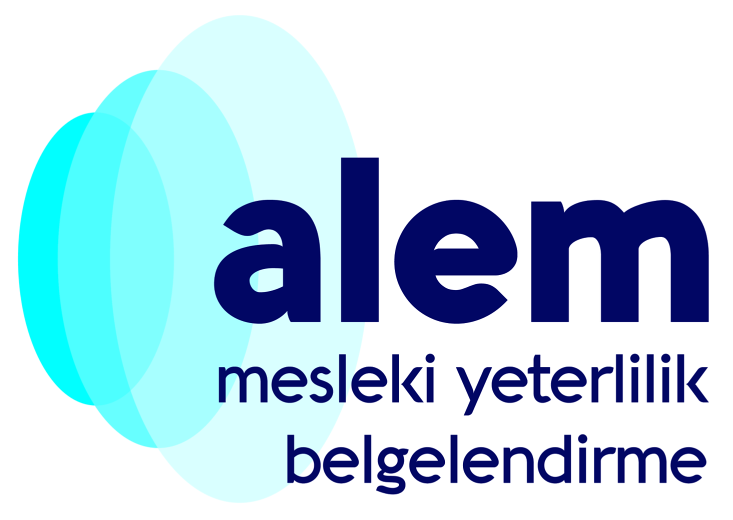 